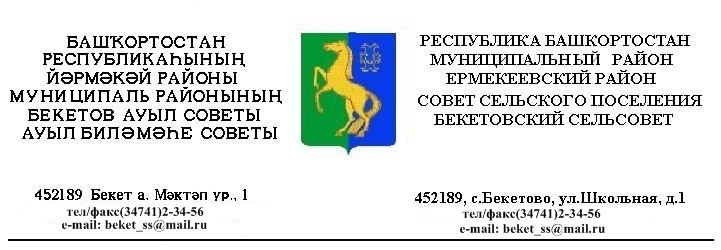   ҠАРАР                                                                        РЕШЕНИЕ«18 »  декабрь  2020 й.                  №  15.7               «18»  декабря   2020 г.  О внесении изменений и дополнений в решение Совета сельского поселения Бекетовский   сельсовет муниципального района Ермекеевский  район Республики Башкортостан от 30.09.2019.года № 42.5 «Об утверждении Правил землепользования и застройки  сельского поселения Бекетовский   сельсовет муниципального района Ермекеевский  район Республики Башкортостан»     Рассмотрев  протест прокуратуры Ермекеевского района от 16.11.2020 года №33б-2020 на решение Совета сельского поселения  Бекетовский сельсовет муниципального района Ермекеевский  район Республики Башкортостан от 30.08.2019 года № 42.5 «Правила землепользования и застройки сельского поселения Бекетовский   сельсовет муниципального района Ермекеевский  район Республики Башкортостан», Совет сельского поселения Бекетовский   сельсовет муниципального района Ермекеевский  район Республики БашкортостанР Е Ш И Л:1.Внести следующие изменения и дополнения в отдельные пункты  Правил землепользования и застройки сельского поселения Бекетовский   сельсовет муниципального района Ермекеевский  район Республики Башкортостан  (далее Правила), утвержденного решением Совета сельского поселения Бекетовский сельсовет от 30.08.2020года № 42.5:    подпункт 9 пункта 4.1 статьи 14 Общий порядок изменения видов разрешенного использования замельных участков и объектов капитального строительства физическими и юридическими лицами   изложить в следующей редакции:Заявление о предоставлении разрешения на условно разрешенный вид использования может быть направлено в форме электронного документа, подписанного электронной подписью в соответствии с требованиями Федерального закона от 6 апреля 2011 года № 63-ФЗ "Об электронной подписи".ч.4.4 изложить в следующей редакции:Комиссия направляет сообщения о проведении публичных слушаний по вопросу предоставления разрешения на условно разрешенный вид использования правообладателям земельных участков, имеющих общие границы с земельным участком, применительно к которому запрашивается данное разрешение, правообладателям объектов капитального строительства, расположенных на земельных участках, имеющих общие границы с земельным участком, применительно к которому запрашивается данное разрешение, и правообладателям помещений, являющихся частью объекта капитального строительства, применительно к которому запрашивается данное разрешение. Указанные сообщения направляются не позднее чем через семь рабочих дней со дня поступления заявления заинтересованного лица о предоставлении разрешения на условно разрешенный вид использования.ч. 3 статьи 45 Выдача разрешения на отклонение от предельных параметров разрешенного строительства, реконструкции объектов капитального строительства  в следующей редакции:Заявление о предоставлении разрешения на отклонение от предельных параметров разрешенного строительства, реконструкции объектов капитального строительства может быть направлено в форме электронного документа, подписанного электронной подписью.				Ч.1.статьи 46  Выдача разрешения на строительство изложить в следующей редакции:1. Разрешение на строительство  представляет собой документ, который подтверждает соответствие проектной документации требованиям, установленным градостроительным регламентом( за исключением  случая, предусмотренного частью 1.1 настоящей статьи) проектом планировки территории и проектом межевания территории ( за исключением  случаев, если в соответствии с настоящим Кодексом подготовка проекта планировки  территории и проекта межевания территории не требуется), при осуществлении  строительства, реконструкции  объекта  капитального  строительства, не являющегося линейным  объектом ( далее – требования  к строительству, реконструкции объекта капитального строительства), или требованиям, установленным проектом  планировки территории и проектом межевания территории, при осуществлении  строительства, реконструкции линейного объекта ( за  исключением случаев, при  которых для строительства, реконструкции линейного  объекта  не требуется  подготовка документации  по планировке территории),  требованиям, установленным  проектом планировки территории, в случае выдачи  разрешения  на строительство линейного  объекта, для размещения  которого  не требуется  образование  земельного участка, а также  допустимость  размещения  объекта капитального строительства на земельном  участке в соответствии с разрешенным использованием такого земельного  участка и ограничениями, установленными в соответствии с земельным и иным законодательством Российской Федерации. Разрешение на строительство дает застройщику право осуществлять строительство, реконструкцию объекта капитального строительства, за исключением случаев, предусмотренных настоящим Кодексом.Ч.10.статьи 46  Выдача разрешения на строительство изложить в следующей редакции:Выдача разрешения на строительство не требуется , в том числе, в случае размещения антенных опор ( матч и башен) высотой до 50 метров, предназначенных для размещения средств связи.Ч.3.статьи 48   Приемка объекта и выдача разрешения на ввод объекта в эксплуатацию изложить в следующей редакции:Разрешение на ввод объекта в эксплуатацию выдается  в форме электронного документа, подписанного электронной подписью, в случае, если это указано в заявлении о выдаче разрешения на ввод объекта в эксплуатацию.Ч.5.статьи 48   Приемка объекта и выдача разрешения на ввод объекта в эксплуатацию изложить в следующей редакции:Администрация  муниципального района Ермекеевский район  в течении пяти рабочих дней со дня поступления заявления о выдаче разрешения на ввод объекта в эксплуатацию обязан обеспечить проверку наличия  и правильности оформления документов, указанных в ч. 3 ст.55 ГРК РФ.2.Настоящее решение вступает в силу со дня его официального обнародования. Глава сельского поселения:		      З.З.Исламова 